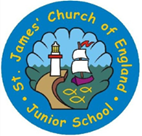 St James Church of England Junior School – A Summary of our Vision With exploring minds and faith, we grow and learn togetherYour word is a lamp to my feet, a light to my path ~ Psalm 119 v105At St James’ Church of England Junior School we are:How?Educating for Wisdom, Knowledge and SkillsTo provide children with skills, knowledge and personal characteristics that enable them to live their lives to the fullest. Through active involvement in their studies, children become resilient, hardworking and knowledgable students that move into Secondary education with a broad set of skills, knowledge and experiences.Educating for Hope and AspirationTo inspire and enrich lives beyond their current opportunities and varied experiences. We aim to nurture exploring minds and faith in all our students that then steer ambitions and passions in their future lives.Educating for Community and Living Well TogetherTo nurture our students so to grow and learn together. Opportunities for regular collaboration is planned for; inclusivity is promoted; and difference is celebrated. The students have a strong sense of community whether it be within our school, or local area and also in our view of how we see and share our world with others. Educating for Dignity and RespectTo guide our students to follow ‘The St James’ Way: Be Kind, Be Respectful, Give Your All’. Through this guidance, we follow a pathway of kindness, dignity and respect to themselves and others, so that they recognise how much they are valued and respected, and how thankful they are for their school community.